Direction régionale des Entreprises, de la Concurrence, de la Consommation, du Travail, et de l’Emploi d’Ile-de-FranceDirection régionale de la Jeunesse, des Sports et de la Cohésion Sociale d’Ile-de-FranceFICHE N° 2Bilan annuel qualitatif et quantitatif Parrainage/Marrainage 2018Fiche n° 2Bilan financier 2018Présentation générale de la structure support Nom de la structure :Forme juridique : Association Groupe d’Intérêt Public (GIP) Autre :Adresse : :	 : 	@ : 	N° SIRET/SIREN :	Date de création :Nom et Prénom du Responsable de la Structure :Démarrez-vous votre activité de parrainage cette année ? : (Cocher la ou les cases)□ Oui	□ Non	Si non, depuis quelle année avez-vous démarré votre activité de parrainage ?Le responsable certifie exacts l’ensemble des renseignements figurant dans ce document.Fait à	Le,	Signature et CachetAnnexe 1                                                                                                                                                                                             Cachet de l’organisme 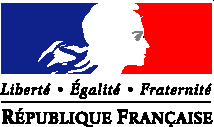 PREFET DE LA REGION D‘ILE-DE-FRANCEPARRAINAGE/MARRAINAGE 2018PARRAINAGE/MARRAINAGE 2018PARRAINAGE/MARRAINAGE 2018PARRAINAGE/MARRAINAGE 2018PARRAINAGE/MARRAINAGE 2018PARRAINAGE/MARRAINAGE 2018PARRAINAGE/MARRAINAGE 2018PARRAINAGE/MARRAINAGE 2018FICHE FINANCIEREFICHE FINANCIEREFICHE FINANCIEREFICHE FINANCIEREFICHE FINANCIEREFICHE FINANCIEREFICHE FINANCIEREFICHE FINANCIERERecettesRecettesMontantDépensesDépensesDépensesMontantSubvention(Nombre de parrainés prévus x 305 €)Subvention(Nombre de parrainés prévus x 305 €)Subvention(Nombre de parrainés prévus x 305 €)Coût de frais des structuresCoût de frais des structuresCoût de frais des structuresCoût de frais des structuresConstitution du réseau des parrains, secrétariait, réunions, élaboration des documents)Constitution du réseau des parrains, secrétariait, réunions, élaboration des documents)Constitution du réseau des parrains, secrétariait, réunions, élaboration des documents)€DRJSCS IDF:DRJSCS IDF:€€DIRECCTE IDF :DIRECCTE IDF :€€Conseil Régional :Conseil Régional :€Autres subventions Directement affectées à l’activité du parrainageAutres subventions Directement affectées à l’activité du parrainageAutres subventions Directement affectées à l’activité du parrainageCoût de l’animation des parrainsCoût de l’animation des parrainsCoût de l’animation des parrainsCoût de l’animation des parrainsConseil régional Conseil régional Frais de personnelsFrais de personnelsAutres collectivités territorialesAutres collectivités territorialesFSEFSEAutres sources de financements (à préciser)Autres sources de financements (à préciser)Fonds propresFonds propresFonds propresDépenses liées à l’animation du réseauDépenses liées à l’animation du réseauDépenses liées à l’animation du réseauDépenses liées à l’animation du réseau€Frais de formation des parrainsFrais de formation des parrainsFrais de formation des parrains€Coût de défraiement des parrainsCoût de défraiement des parrainsCoût de défraiement des parrainsTOTALRECETTES*€€TOTALDEPENSES*€€€